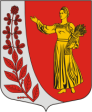 Совет депутатов ПУДОМЯГСКОГО сельскоГО поселениЯГатчинского муниципального районаЛенинградской областиР Е Ш Е Н И Еот 26.10.2023                                                                                                             № 225Об утверждении Положения «О порядке ведения Реестра муниципального имущества Пудомягского сельского поселения Гатчинского муниципального района Ленинградской области»В целях приведения нормативных правовых актов Пудомягского сельского поселения Гатчинского муниципального района  Ленинградской области в соответствие с действующим законодательством, руководствуясь  Конституцией Российской Федерации, Гражданским кодексом Российской Федерации, Федеральным законом от 06.10.2003 № 131-ФЗ «Об общих принципах организации местного самоуправления в Российской Федерации», приказом Министерства экономического развития Российской Федерации от 30.08.2011 
№ 424 «Об утверждении Порядка ведения органами местного самоуправления реестров муниципального имущества», Уставом Пудомягского сельского поселения,Совет депутатов Пудомягского сельского поселенияРЕШИЛ:1. Утвердить Положение «О порядке ведения Реестра муниципального имущества Пудомягского сельского поселения Гатчинского муниципального района Ленинградской области», согласно приложению.2. Решение Совета депутатов Пудомягского сельского поселения от 14.06.2017 № 164 «Об утверждении Положения «О порядке ведения Реестра муниципального имущества муниципального образования «Пудомягское сельское поселение» Гатчинского муниципального района Ленинградской области», признать утратившими силу.3. Настоящее решение подлежит официальному опубликованию в газете «Гатчинская правда» и размещению на официальном сайте Пудомягского сельского поселения.4. Решение вступает в силу со дня его официального опубликования.Глава Пудомягского сельского поселения                                                                             Л.И. БуяноваПриложение к решению Совета депутатов Пудомягского сельского поселенияот 26.10.2023 №225 ПОЛОЖЕНИЕо порядке ведения Реестра муниципального имущества Пудомягского сельского поселения Гатчинского муниципального района Ленинградской областиОбщие положения 1.1. Настоящее Положение «О порядке ведения Реестра муниципального имущества Пудомягского сельского поселения Гатчинского муниципального района Ленинградской области» (далее – Положение) устанавливает порядок учета муниципального имущества и непосредственно процедуру внесения сведений в реестр муниципального имущества (далее – Реестр), устанавливает перечень и формы необходимых для этого документов, права и обязанности органа осуществляющего ведение реестра муниципального имущества в соответствии с законодательством Российской Федерации, регулирующим отношения, возникшие при управлении и распоряжении муниципальным имуществом. 1.2. Целью создания и ведения Реестра является обеспечение основы для организации единой системы учета и управления объектами муниципальной собственности Пудомягского сельского поселения Гатчинского муниципального района Ленинградской области (далее - Пудомягское сельское поселение). 1.3. Учет и формирование Реестра осуществляется местной администрацией Пудомягского сельского поселения в соответствии с приказом Министерства экономического развития Российской Федерации от 30.08.2011 № 424 «Об утверждении Порядка ведения органами местного самоуправления реестров муниципального имущества» и настоящим Положением.1.4. Держателем Реестра является отдел по управлению имуществом администрации поселения, который осуществляет формирование и ведение Реестра (далее - отдел).                             1.5. Понятия, используемые в настоящем Положении:Муниципальная собственность - имущество, принадлежащее на праве собственности городским и сельским поселениям, а также другим муниципальным образованиям. Муниципальную собственность составляет:- имущество, закрепленное за государственными (муниципальными) предприятиями и учреждениями соответственно на праве хозяйственного ведения и оперативного управления;- имущество, составляющее соответственно казну муниципального образования.От имени муниципального образования права собственника осуществляют органы местного самоуправления в рамках их компетенции, установленные актами, определяющими статус этих органов. Имущество, находящееся в муниципальной собственности, закрепляется за муниципальными предприятиями и учреждениями во владение, пользование и распоряжение.Право оперативного управления - это особая разновидность вещных прав в гражданском законодательстве РФ. Может принадлежать только юридическому лицу – не собственнику и заключается в возможности использовать закрепленное собственником за данной организацией имущество строго по целевому назначению. Право хозяйственного ведения - это способ осуществления хозяйственной деятельности государственными и муниципальными унитарными предприятиями с вверенным им имуществом, при котором предприятие владеет, пользуется и распоряжается этим имуществом в соответствии с условиями, предметом и целями деятельности, установленными собственником при передаче имущества предприятию.Муниципальная казна – средства местного бюджета и иное муниципальное имущество, не закрепленное за муниципальными предприятиями и учреждениями.               Государственная (муниципальная) казна является активно функционирующей организационно-хозяйственной структурой, основным предназначением которой является решение финансовых и социально-экономических задач муниципального образования.учет муниципального имущества – получение, экспертиза и хранение документов, содержащих сведения о муниципальном имуществе, и внесение указанных сведений в реестр в объеме, необходимом для осуществления полномочий по управлению и распоряжению муниципальным имуществом;реестр – информационная система, представляющая собой организационно-упорядоченную совокупность документов и информационных технологий, реализующих процессы учета муниципального имущества и предоставление сведений о нем;правообладатель — муниципальный орган исполнительной власти, муниципальное учреждение, муниципальное автономное учреждение, муниципальное бюджетное учреждение, муниципальное казенное учреждение, муниципальное предприятие, муниципальное унитарное предприятие или иное юридическое либо физическое лицо, которому муниципальное имущество принадлежит на соответствующем вещном праве или в силу закона.Требования к реестру муниципального имущества2.1. Учет муниципального имущества включает в себя описание объекта учета с указанием его индивидуальных особенностей, позволяющее однозначно отличить его от других объектов (название, тип имущества, место нахождения, дата ввода в эксплуатацию, инвентарный номер, балансовая стоимость, площадь и др.) с занесением данной информации об объекте учета в Реестр, обновление данных об объектах учета и их исключение из Реестра при изменении формы собственности или других вещных прав на объекты учета. 2.2. Объектами учета (далее - объекты учета) являются: - находящееся в муниципальной собственности недвижимое имущество (здание, строение, сооружение или объект незавершенного строительства, земельный участок, жилое, нежилое помещение или иной прочно связанный с землей объект, перемещение которого без соразмерного ущерба его назначению невозможно, либо иное имущество, отнесенное законом к недвижимости); - недвижимое имущество, закрепленное за органами местного самоуправления; - недвижимое муниципальное имущество, закрепленное на праве хозяйственного ведения за муниципальными предприятиями или на праве оперативного управления за муниципальными учреждениями; - находящееся в собственности муниципального образования движимое имущество, акции (доли, вклады) в уставном (складочном) капитале хозяйственных обществ или товариществ, а также имеющееся у них муниципальное имущество, не вошедшее в уставной капитал, стоимость которого превышает размер, установленный решением представительного органа муниципального образования; - особо ценное движимое имущество, закрепленное за автономными и бюджетными муниципальными учреждениями и определенное в соответствии с Федеральным законом от 3 ноября 2006 г. № 174-ФЗ «Об автономных учреждениях», с изменениями и дополнениями, Федеральным законом от 12 января 1996 г. № 7-ФЗ «О некоммерческих организациях», с изменениями и дополнениями; - муниципальные унитарные предприятия, муниципальные учреждения, хозяйственные общества, товарищества, акции, доли (вклады) в уставном (складочном) капитале которых принадлежат муниципальному образованию, иные юридические лица, учредителем (участником) которых является муниципальное образование; - имущество, входящее в состав муниципальной казны; - находящееся в муниципальной собственности иное имущество, не относящееся к недвижимым и движимым вещам, стоимость которого превышает размер, установленный решением представительного органа муниципального образования; - иное находящееся в муниципальной собственности недвижимое и движимое имущество, стоимость которого превышает размер, установленный решением представительного органа муниципального образования. 2.3. Орган местного самоуправления, уполномоченный вести Реестр, обязан:                  - обеспечивать соблюдение правил ведения Реестра и требований, предъявляемых к системе ведения Реестра;                                                                                   - обеспечивать соблюдение прав доступа к Реестру и защиту государственной и коммерческой тайны;                                                                                                                                      - осуществлять информационно-справочное обслуживание, выдавать выписки из Реестра.                                                                                                                                                                        2.4. Реестры ведутся на бумажных и электронных носителях. В случае несоответствия информации на указанных носителях приоритет имеет информация на бумажных носителях.                                                                                                                                                    Реестры должны храниться и обрабатываться в местах, недоступных для посторонних лиц, с соблюдением условий, обеспечивающих предотвращение хищения, утраты, искажения и подделки информации. Документы реестров хранятся в соответствии с Федеральным законом от 22.10.2004 №125-ФЗ «Об архивном деле в Российской Федерации».2.5. Ведение Реестра означает занесение в него объектов учета и данных о них, обновление данных об объектах учета и их исключение из Реестра при изменении формы собственности или других вещных прав на объекты учета. Данные об объектах учета, исключаемые из Реестра, переносятся в архив.  2.6. Учет муниципального имущества Пудомягского сельского поселения сопровождается присвоением объекту учета в Реестре  реестрового номера муниципального имущества Пудомягского сельского поселения .Порядок формирования реестра3.1.Основанием для включения или исключения объектов из Реестра являются:                                                                                                                                          - решения органов государственной власти Российской Федерации, Ленинградской области и органов местного самоуправления Гатчинского муниципального района или органов местного самоуправления Пудомягского сельского поселения;                                                                                          - решения суда, вступившие в законную силу;                                                                    - договоры купли-продажи, мены, дарения и другие договоры в отношении объектов, указанных в п.2.2 настоящего Положения, или активов ликвидируемых (ликвидированных) предприятий. - иные документы, предоставленные правообладателями и подтверждающие отнесение имущества к собственности муниципального образования в результате инвентаризации в отношении выявленного имущества.3.2. Реестр состоит из 3 разделов. 3.2.1. Раздел 1 содержит сведения о муниципальном недвижимом имуществе муниципальной собственности Пудомягского сельского поселения и состоит, в зависимости от вида имущества, из следующих подразделов: - нежилые здания и помещения; - жилые здания и помещения;  - земельные участки; - сооружения (дороги); - инженерные сети: сети водоснабжения, сети канализации, сети теплоснабжения, сети горячего водоснабжения, сети газоснабжения. В раздел 1 включаются сведения о муниципальном недвижимом имуществе, в том числе: -  наименование недвижимого имущества; - адрес (местоположение) недвижимого имущества; - кадастровый номер муниципального недвижимого имущества; - площадь, протяженность и (или) иные параметры, характеризующие физические свойства недвижимого имущества; - сведения о балансовой стоимости недвижимого имущества и начисленной амортизации (износе); - сведения о кадастровой стоимости недвижимого имущества; - даты возникновения и прекращения права муниципальной собственности на недвижимое имущество; - реквизиты документов - оснований возникновения (прекращения) права муниципальной собственности на недвижимое имущество; - сведения о правообладателе муниципального недвижимого имущества; - сведения об установленных в отношении муниципального недвижимого имущества ограничениях (обременениях) с указанием основания и даты их возникновения и прекращения. 3.2.2. Раздел 2 Реестра содержит сведения о муниципальном движимом и ином имуществе, не относящемся к недвижимым и движимым вещам, в том числе: - наименование движимого имущества; - сведения о балансовой стоимости движимого имущества и начисленной амортизации (износе); - даты возникновения и прекращения права муниципальной собственности на движимое имущество; - реквизиты документов - оснований возникновения (прекращения) права муниципальной собственности на движимое имущество; - сведения о правообладателе муниципального движимого имущества; - сведения об установленных в отношении муниципального движимого имущества ограничениях (обременениях) с указанием основания и даты их возникновения и прекращения. В отношении иного имущества, не относящегося к недвижимым и движимым вещам, в раздел 2 реестра также включаются сведения о: - виде и наименовании объекта имущественного права; - реквизитах нормативного правового акта, договора или иного документа, на основании которого возникло право на указанное имущество, согласно выписке из соответствующего реестра (Государственный реестр изобретений Российской Федерации, Государственный реестр полезных моделей Российской Федерации, Государственный реестр товарных знаков и знаков обслуживания Российской Федерации и др.) или иному документу, подтверждающему указанные реквизиты, включая наименование документа, его серию и номер, дату выдачи и наименование государственного органа (организации), выдавшего документ. В отношении акций акционерных обществ в раздел 2 реестра также включаются сведения о: - наименовании акционерного общества-эмитента, его основном государственном регистрационном номере; - количестве акций, выпущенных акционерным обществом (с указанием количества привилегированных акций), и размере доли в уставном капитале, принадлежащей муниципальному образованию, в процентах; - номинальной стоимости акций. В отношении долей (вкладов) в уставных (складочных) капиталах хозяйственных обществ и товариществ в раздел 2 реестра также включаются сведения о: - наименовании хозяйственного общества, товарищества, его основном государственном регистрационном номере; - размере уставного (складочного) капитала хозяйственного общества, товарищества и доли муниципального образования в уставном (складочном) капитале в процентах. 3.2.3. В раздел 3 включаются сведения о муниципальных унитарных предприятиях, муниципальных учреждениях, хозяйственных обществах, товариществах, акции, доли (вклады) в уставном (складочном) капитале которых принадлежат муниципальным образованиям, иных юридических лицах, в которых муниципальное образование является учредителем (участником), в том числе: - полное наименование и организационно-правовая форма юридического лица; - адрес (местонахождение); - основной государственный регистрационный номер и дата государственной регистрации; - реквизиты документа - основания создания юридического лица (участия муниципального образования в создании (уставном капитале) юридического лица); - размер уставного фонда (для муниципальных унитарных предприятий);  - размер доли, принадлежащей муниципальному образованию в уставном (складочном) капитале, в процентах (для хозяйственных обществ и товариществ); - данные о балансовой и остаточной стоимости основных средств (фондов) (для муниципальных учреждений и муниципальных унитарных предприятий); - среднесписочная численность работников (для муниципальных учреждений и муниципальных унитарных предприятий). Разделы 1 и 2 группируются по видам имущества и содержат сведения о сделках с имуществом. Раздел 3 группируется по организационно-правовым формам лиц.3.3. Формирование Реестра осуществляется путем сбора, классификации и хранения данных об объектах учета, отражения этих данных на электронных и бумажных носителях и означает выполнение следующих процедур: - включение объекта в базу данных Реестра; - исключение объекта из базы данных Реестра; - внесение изменений в базу данных Реестра об объекте. 3.3.1. Включение объекта в Реестр означает первичное внесение в Реестр сведений об объекте. 3.3.2. Исключение объекта из Реестра означает прекращение наблюдения за объектом в связи с его отчуждением или списанием. Сведения об исключенных из Реестра объектах сохраняются в Реестре с указанием нового собственника, основания и даты получения им объекта в собственность либо даты и основания списания объекта. 3.3.3. Внесение изменений в Реестр производится в связи с изменениями характеристик объекта, а также в связи с движением имущества. 3.4. На основании документов, указанных в п. 3.1 настоящего Положения, осуществляется запись объекта в Реестр с присвоением очередного реестрового номера. Регистрация объектов Реестра производится в нарастающем порядке нумерации по разделам следующим образом: - от 1-001 нежилые здания и помещения; - от 2-001 жилые здания и помещения; - от 3-001 сооружения (дороги); - от 4-001 инженерные сети; - от 5-001 земельные участки;- от 6-001 движимое имущество; - от 7-001 особо ценное движимое имущество; - от 8-001 транспортные средства; - от 9-001 и т.д.3.5. Формирование сведений об объектах учета и записей об изменении сведений о них в Реестре осуществляется на основе письменного заявления правообладателя недвижимого и (или) движимого имущества, сведения о котором подлежат включению в разделы 1 и 2 Реестра, или лица, сведения о котором подлежат включению в раздел 3 Реестра. Заявление с приложением заверенных копий документов предоставляется в орган местного самоуправления, уполномоченный на ведение реестра, в 2-недельный срок с момента возникновения, изменения или прекращения права на объекты учета (изменения сведений об объектах учета). Сведения о создании муниципальных унитарных предприятий, муниципальных учреждений, хозяйственных обществ и иных юридических лиц, а также об участии в создании юридических лицах вносятся в Реестр на основании принятых решений о создании (участии в создании) таких юридических лиц. Внесение в Реестр записей об изменении сведений о муниципальных унитарных предприятиях, муниципальных учреждениях и иных лицах, учтенных в разделе 3 Реестра, осуществляется на основании письменных заявлений указанных лиц, к которым прилагаются заверенные копии документов, подтверждающих изменение сведений. Соответствующие заявления предоставляются в орган местного самоуправления, уполномоченный на ведение реестра, в 2-недельный срок с момента изменения сведений об объектах учета. В отношении объектов казны Пудомягского сельского поселения при формировании Реестра сведения об объектах учета и записи об изменении сведений о них вносятся на основании надлежащим образом заверенных копий документов, подтверждающих приобретение муниципальным образованием имущества, возникновение, изменение, прекращение права муниципальной собственности на имущество, изменений сведений об объектах учета. Копии указанных документов предоставляются в орган местного самоуправления, уполномоченный на ведение Реестра, в 2-недельный срок с момента возникновения, изменения или прекращения права муниципального образования на имущество (изменения сведений об объекте учета) должностными лицами органов местного самоуправления, ответственными за оформление соответствующих документов (отдел бухгалтерского учета и отчетности администрации поселения). 3.6.  В случае, если установлено, что имущество не относится к объектам учета, либо имущество не находится в собственности Пудомягского сельского поселения, не подтверждены права лица на муниципальное имущество, правообладателем не представлены или представлены не в полном объеме документы, необходимые для включения сведений в Реестр, орган местного самоуправления, уполномоченный вести Реестр, принимает решение об отказе включения сведений об имуществе в Реестр. При принятии решения об отказе включения в Реестр сведений об объекте учета правообладателю направляется письменное сообщение об отказе (с указанием причин) в установленный законодательством Российской Федерации срок. Решение органа местного самоуправления об отказе включения в Реестр сведений об объектах учета может быть обжаловано правообладателем в порядке, установленном законодательством Российской Федерации. 3.7. Сведения об объектах учета, содержащихся в Реестре, носят открытый характер и предоставляются в виде выписок из Реестра. Предоставление сведений об объектах учета осуществляется органом местного самоуправления, уполномоченным на ведение Реестра, на основании письменных запросов в 10-дневный срок со дня поступления запроса. 4. Порядок учета муниципального имущества4.1. Органам местного самоуправления Пудомягского сельского поселения, муниципальным предприятиям и учреждениям, и иным правообладателям муниципального имущества, для внесения сведений об объектах имущества в Реестр, не позднее 1 апреля каждого года предоставляют в орган местного самоуправления, уполномоченный на ведение Реестра: - обновленные и надлежащим образом заверенные карты сведений об объектах учета в соответствии с пунктом 2.2. Положения по состоянию на 01 января года, следующего за отчетным годом, по утвержденным формам (приложения 1 - 6 к Положению); - заверенные копии учредительных документов (в случае внесения в них изменений за отчетный период), копии правоустанавливающих документов, подтверждающих сведения об объектах учета. 4.2. При изменении сведений об объекте учета Правообладатели муниципального имущества представляют в орган местного самоуправления, уполномоченный на ведение Реестра для внесения в реестр новые сведения об объекте учета «Запись об изменениях сведений об объекте учета» (по форме – приложение 7), а также копии документов, подтверждающие новые сведения об объекте учета, заверенные подписью руководителя, главного бухгалтера и печатью предприятия или учреждения. 4.3. После прекращения права хозяйственного ведения (оперативного управления) на объекты имущества, в месячный срок со дня получения сведений о прекращении указанного права Правообладатели муниципального имущества представляют для исключения из реестра сведений об имуществе в орган местного самоуправления, уполномоченный на ведение Реестра: 4.3.1. запись о прекращении права хозяйственного ведения (оперативного управления) на объект имущества (по форме – приложение 8), заверенную подписью руководителя, главного бухгалтера и печатью предприятия или учреждения; 4.3.2. копию документа, подтверждающую прекращение права на соответствующий объект имущества, заверенную подписью руководителя, главного бухгалтера и печатью предприятия или учреждения. 4.4. Если в результате осуществления контроля выявлен объект имущества, который не представлен к учету для внесения в реестр, и (или) новые сведения, о котором не представлены для внесения изменений в реестр, орган местного самоуправления, уполномоченный на ведение Реестра, направляет предприятию или учреждению письмо о необходимости в месячный срок со дня его получения сформировать карты и (или) записи и представить их в орган местного самоуправления, уполномоченный на ведение Реестра с копиями документов, подтверждающих содержащиеся в них сведения. 4.5. Объекту учета, занесенному в Реестр, присваивается реестровый номер, о чем сообщается лицу, представившему карту учета путем выдачи свидетельства о внесении муниципального имущества в Реестр (приложение 10). 4.6. Муниципальное имущество, не внесенное в реестр, не может быть отчуждено или обременено.5. Права и обязанности держателя реестра5.1. Держатель реестра: - осуществляет учет, формирование и ведение Реестра; - формирует первичные и аналитические материалы по движению и использованию объектов муниципальной собственности; - устанавливает порядок предоставления информации по Реестру для всех категорий пользователей. 5.2. Держатель реестра имеет право: - запрашивать и получать от муниципальных предприятий и учреждений, арендаторов муниципального имущества, структурных подразделений органов местного самоуправления необходимую информацию по вопросам использования объектов муниципальной собственности, контролировать полноту и достоверность получаемой информации; - запрашивать у статистических органов и других учреждений информацию, необходимую для ведения Реестра; - затребовать от структурных подразделений органов местного самоуправления информацию по объектам муниципальной собственности, расположенным на подведомственных территориях, в следующие сроки: по разовому запросу;  в трехдневный срок со времени поступления запроса; при периодическом сборе информации; в согласованные сторонами сроки. 5.3. Держатель реестра обязан: -  организовать работу по формированию и ведению Реестра; - предоставлять любым заинтересованным лицам по их письменному запросу, содержащуюся в Реестре информацию об объектах учета (или мотивированное решение об отказе в ее предоставлении) в установленный законодательством срок. 5.4. Держатель реестра несет ответственность за достоверность, полноту и своевременность предоставляемой информации в соответствии с действующим законодательством. 5.5. При прекращении ведения Реестра по решению уполномоченных органов вся содержащаяся в нем информация передается в архив. 5.6. Ликвидация Реестра осуществляется в установленном порядке.	    Приложение 1СВЕДЕНИЯ О ЗЕМЕЛЬНОМ УЧАСТКЕ, 
В ПРЕДЕЛАХ КОТОРОГО НАХОДИТСЯ ОБЪЕКТ УЧЕТА (Лист2)Приложение 3КАРТА УЧЕТА ИНОГО ОБЪЕКТА МУНИЦИПАЛЬНОГО ИМУЩЕСТВА, НЕ ОТНОСЯЩЕГОСЯ К НЕДВИЖИМЫМ И ДВИЖИМЫМ ВЕЩАМ, ИМЕЮЩЕГОСЯ У ЮРИДИЧЕСКОГО ЛИЦА НА 1 ЯНВАРЯ 20______	 Приложение 4КАРТА УЧЕТА ОБЪЕКТА МУНИЦИПАЛЬНОГО ИМУЩЕСТВА В ВИДЕ АКЦИЙ АКЦИОНЕРНЫХ ОБЩЕСТВ, ИМЕЮЩИХСЯ У ЮРИДИЧЕСКОГО ЛИЦА НА 1 ЯНВАРЯ 20______                                                                                                                                    Приложение 5КАРТА УЧЕТА ОБЪЕКТА МУНИЦИПАЛЬНОГО ИМУЩЕСТВА В ВИДЕ ДОЛЕЙ (ВКЛАДОВ) В УСТАВНЫХ (СКЛАДОЧНЫХ) КАПИТАЛАХ ХОЗЯЙСТВЕННЫХ ОБЩЕСТВ И ТОВАРИЩЕСТВ, ИМЕЮЩИХСЯ У ЮРИДИЧЕСКОГО ЛИЦА НА 1 ЯНВАРЯ 20______Приложение 6	РАЗДЕЛ 3КАРТА УЧЕТА ПРЕДПРИЯТИЯ (УЧРЕЖДЕНИЯ) НА 1 ЯНВАРЯ 20______от _________Приложение 7ЗАПИСЬ ОБ ИЗМЕНЕНИЯХ СВЕДЕНИЙ ОБ ОБЪЕКТАХ УЧЕТА	(прилагается к карте учета на объект)Приложение 8ЗАПИСЬ О ПРЕКРАЩЕНИИ ПРАВА ХОЗЯЙСТВЕННОГО ВЕДЕНИЯ (ОПЕРАТИВНОГО УПРАВЛЕНИЯ) НА МУНИЦИПАЛЬНОЕ ИМУЩЕСТВОПриложение 9ВЫПИСКА ИЗ РЕЕСТРА МУНИЦИПАЛЬНОГО ИМУЩЕСТВАВыписка из реестра муниципального реестра от «______»_______ 20____ 1. Реестровый № ______________________________________ 2. Полное наименование объекта 3. Адрес местонахождения объекта4. Балансодержатель, адрес5. Год ввода в эксплуатацию или год постройки 6. Материал (иные характеристики в зависимости от вида объекта)7. Протяженность (п.м.), площадь (кв.м.)8. Основания для внесения в реестр (перечень правоустанавливающих документов)Приложение 10 СВИДЕТЕЛЬСТВО О ВНЕСЕНИИ ОБЪЕКТА В РЕЕСТР                      МУНИЦИПАЛЬНОГО ИМУЩЕСТВА ____________________________________________________________________ ____________________________________________________________________ ____________________________________________________________________ (наименование объекта учета в родительном падеже)Выдано _____________________________________________________________ ____________________________________________________________________ ____________________________________________________________________(полное наименование заявителя в дательном падеже)На основании его заявления и проведения процедуры учета. Указанному объекту «_____ » _______________ г. присвоен Реестровый № ______________________________________________________            Свидетельство подлежит возврату в срок не более пяти дней с даты изменения формы собственности объекта учета или прекращения статуса юридического лица заявителя, либо после ликвидации.           Свидетельство возвращается с копией основания возврата (договора купли продажи, решения о ликвидации и т.д.). Приложение 11 Главе администрации                                                       Пудомягского сельского поселения от___________________________________________________________________________________________ЗАЯВЛЕНИЕ ОБ ИЗМЕНЕНИИ СВЕДЕНИЙ О МУНИЦИПАЛЬНЫХ УНИТАРНЫХ ПРЕДПРИЯТИЯХ, МУНИЦИПАЛЬНЫХ УЧРЕЖДЕНИЯХ И ИНЫХ ЛИЦАХ Прошу внести в реестр муниципального имущества запись об изменении сведений __________________________________________________________________(наименование документа-основания изменения сведений, дата)	Приложение 12 ФОРМА ЖУРНАЛА РЕГИСТРАЦИИ ВЫПИСОК ИЗ РЕЕСТРА МУНИЦИПАЛЬНОГО ИМУЩЕСТВАНачато «________» ___________ 20____ годаОкончено «________» ___________ 20____ года        Лицо, ответственное за ведение журнала: ________________________________	(Ф. И.О.)«________» ___________ 20____ года по «________» ___________ 20____ годаРАЗДЕЛ 1                                                                                                                                                                      КАРТА УЧЕТА ОБЪЕКТА МУНИЦИПАЛЬНОГО НЕДВИЖИМОГО ИМУЩЕСТВА, ИМЕЮЩЕГОСЯ У ЮРИДИЧЕСКОГО ЛИЦА 
ПО СОСТОЯНИЮ НА 1 ЯНВАРЯ 20____ ГОДА РАЗДЕЛ 1                                                                                                                                                                      КАРТА УЧЕТА ОБЪЕКТА МУНИЦИПАЛЬНОГО НЕДВИЖИМОГО ИМУЩЕСТВА, ИМЕЮЩЕГОСЯ У ЮРИДИЧЕСКОГО ЛИЦА 
ПО СОСТОЯНИЮ НА 1 ЯНВАРЯ 20____ ГОДА РАЗДЕЛ 1                                                                                                                                                                      КАРТА УЧЕТА ОБЪЕКТА МУНИЦИПАЛЬНОГО НЕДВИЖИМОГО ИМУЩЕСТВА, ИМЕЮЩЕГОСЯ У ЮРИДИЧЕСКОГО ЛИЦА 
ПО СОСТОЯНИЮ НА 1 ЯНВАРЯ 20____ ГОДА РАЗДЕЛ 1                                                                                                                                                                      КАРТА УЧЕТА ОБЪЕКТА МУНИЦИПАЛЬНОГО НЕДВИЖИМОГО ИМУЩЕСТВА, ИМЕЮЩЕГОСЯ У ЮРИДИЧЕСКОГО ЛИЦА 
ПО СОСТОЯНИЮ НА 1 ЯНВАРЯ 20____ ГОДА РАЗДЕЛ 1                                                                                                                                                                      КАРТА УЧЕТА ОБЪЕКТА МУНИЦИПАЛЬНОГО НЕДВИЖИМОГО ИМУЩЕСТВА, ИМЕЮЩЕГОСЯ У ЮРИДИЧЕСКОГО ЛИЦА 
ПО СОСТОЯНИЮ НА 1 ЯНВАРЯ 20____ ГОДА РАЗДЕЛ 1                                                                                                                                                                      КАРТА УЧЕТА ОБЪЕКТА МУНИЦИПАЛЬНОГО НЕДВИЖИМОГО ИМУЩЕСТВА, ИМЕЮЩЕГОСЯ У ЮРИДИЧЕСКОГО ЛИЦА 
ПО СОСТОЯНИЮ НА 1 ЯНВАРЯ 20____ ГОДА РАЗДЕЛ 1                                                                                                                                                                      КАРТА УЧЕТА ОБЪЕКТА МУНИЦИПАЛЬНОГО НЕДВИЖИМОГО ИМУЩЕСТВА, ИМЕЮЩЕГОСЯ У ЮРИДИЧЕСКОГО ЛИЦА 
ПО СОСТОЯНИЮ НА 1 ЯНВАРЯ 20____ ГОДА РАЗДЕЛ 1                                                                                                                                                                      КАРТА УЧЕТА ОБЪЕКТА МУНИЦИПАЛЬНОГО НЕДВИЖИМОГО ИМУЩЕСТВА, ИМЕЮЩЕГОСЯ У ЮРИДИЧЕСКОГО ЛИЦА 
ПО СОСТОЯНИЮ НА 1 ЯНВАРЯ 20____ ГОДА РАЗДЕЛ 1                                                                                                                                                                      КАРТА УЧЕТА ОБЪЕКТА МУНИЦИПАЛЬНОГО НЕДВИЖИМОГО ИМУЩЕСТВА, ИМЕЮЩЕГОСЯ У ЮРИДИЧЕСКОГО ЛИЦА 
ПО СОСТОЯНИЮ НА 1 ЯНВАРЯ 20____ ГОДА РАЗДЕЛ 1                                                                                                                                                                      КАРТА УЧЕТА ОБЪЕКТА МУНИЦИПАЛЬНОГО НЕДВИЖИМОГО ИМУЩЕСТВА, ИМЕЮЩЕГОСЯ У ЮРИДИЧЕСКОГО ЛИЦА 
ПО СОСТОЯНИЮ НА 1 ЯНВАРЯ 20____ ГОДА РАЗДЕЛ 1                                                                                                                                                                      КАРТА УЧЕТА ОБЪЕКТА МУНИЦИПАЛЬНОГО НЕДВИЖИМОГО ИМУЩЕСТВА, ИМЕЮЩЕГОСЯ У ЮРИДИЧЕСКОГО ЛИЦА 
ПО СОСТОЯНИЮ НА 1 ЯНВАРЯ 20____ ГОДА РАЗДЕЛ 1                                                                                                                                                                      КАРТА УЧЕТА ОБЪЕКТА МУНИЦИПАЛЬНОГО НЕДВИЖИМОГО ИМУЩЕСТВА, ИМЕЮЩЕГОСЯ У ЮРИДИЧЕСКОГО ЛИЦА 
ПО СОСТОЯНИЮ НА 1 ЯНВАРЯ 20____ ГОДА  Наименование раздела (подраздела) Наименование раздела (подраздела) Наименование раздела (подраздела) Наименование раздела (подраздела) Наименование раздела (подраздела) Наименование раздела (подраздела) Наименование раздела (подраздела) Наименование раздела (подраздела) Наименование раздела (подраздела) Наименование раздела (подраздела) Наименование раздела (подраздела) Наименование раздела (подраздела)Карта№ Карта№ Лист 1Лист 1Реестровый №Реестровый №Реестровый №Реестровый №Реестровый №Реестровый №Реестровый №Реестровый №Реестровый №Реестровый №Реестровый №Реестровый №от __________ Сведения об объекте:Сведения об объекте:Сведения об объекте:Сведения об объекте:Сведения об объекте:Сведения об объекте:Сведения об объекте:Сведения об объекте:Сведения об объекте:Сведения об объекте:Сведения об объекте:Сведения об объекте:Наименование недвижимого имущества Наименование недвижимого имущества Наименование недвижимого имущества Наименование недвижимого имущества Наименование недвижимого имущества Адрес (местоположение) недвижимого имуществаАдрес (местоположение) недвижимого имуществаАдрес (местоположение) недвижимого имуществаАдрес (местоположение) недвижимого имуществаАдрес (местоположение) недвижимого имуществаНазначениеНазначениеНазначениеНазначениеНазначениеКадастровый (условный) номерКадастровый (условный) номерКадастровый (условный) номерКадастровый (условный) номерКадастровый (условный) номерДата присвоения кадастрового номераДата присвоения кадастрового номераДата присвоения кадастрового номераДата присвоения кадастрового номераДата присвоения кадастрового номераПлощадь (кв.м)Площадь (кв.м)Площадь (кв.м)Площадь (кв.м)Площадь (кв.м)Протяженность (п.м.)Протяженность (п.м.)Протяженность (п.м.)Протяженность (п.м.)Протяженность (п.м.)Год постройкиГод постройкиГод постройкиГод постройкиГод постройкиЭтажность зданияЭтажность зданияЭтажность зданияЭтажность зданияЭтажность зданияИнвентарный номер паспорта БТИИнвентарный номер паспорта БТИИнвентарный номер паспорта БТИИнвентарный номер паспорта БТИИнвентарный номер паспорта БТИДата выдачи паспорта БТИДата выдачи паспорта БТИДата выдачи паспорта БТИДата выдачи паспорта БТИДата выдачи паспорта БТИПервоначальная (балансовая) стоимостьПервоначальная (балансовая) стоимостьПервоначальная (балансовая) стоимостьПервоначальная (балансовая) стоимостьПервоначальная (балансовая) стоимостьОстаточная стоимость Остаточная стоимость Остаточная стоимость Остаточная стоимость Остаточная стоимость Кадастровая стоимость (тыс.руб.)Кадастровая стоимость (тыс.руб.)Кадастровая стоимость (тыс.руб.)Кадастровая стоимость (тыс.руб.)Кадастровая стоимость (тыс.руб.)Амортизация (износ)Амортизация (износ)Амортизация (износ)Амортизация (износ)Амортизация (износ)Инвентарный номер (бухг.уч.)Инвентарный номер (бухг.уч.)Инвентарный номер (бухг.уч.)Инвентарный номер (бухг.уч.)Инвентарный номер (бухг.уч.)Памятник истории, культуры (дата, № документа, его наименование)Памятник истории, культуры (дата, № документа, его наименование)Памятник истории, культуры (дата, № документа, его наименование)Памятник истории, культуры (дата, № документа, его наименование)Памятник истории, культуры (дата, № документа, его наименование)Реквизиты и даты документов-оснований возникновения(прекращения) права муниципальной собственности:Реквизиты и даты документов-оснований возникновения(прекращения) права муниципальной собственности:Реквизиты и даты документов-оснований возникновения(прекращения) права муниципальной собственности:Реквизиты и даты документов-оснований возникновения(прекращения) права муниципальной собственности:Реквизиты и даты документов-оснований возникновения(прекращения) права муниципальной собственности:Реквизиты и даты документов-оснований возникновения(прекращения) права муниципальной собственности:Реквизиты и даты документов-оснований возникновения(прекращения) права муниципальной собственности:Реквизиты и даты документов-оснований возникновения(прекращения) права муниципальной собственности:Реквизиты и даты документов-оснований возникновения(прекращения) права муниципальной собственности:Реквизиты и даты документов-оснований возникновения(прекращения) права муниципальной собственности:Реквизиты и даты документов-оснований возникновения(прекращения) права муниципальной собственности:Реквизиты и даты документов-оснований возникновения(прекращения) права муниципальной собственности:Сведения о правообладателе муниципального имущества:Сведения о правообладателе муниципального имущества:Сведения о правообладателе муниципального имущества:Сведения о правообладателе муниципального имущества:Сведения о правообладателе муниципального имущества:Сведения о правообладателе муниципального имущества:Сведения о правообладателе муниципального имущества:Сведения о правообладателе муниципального имущества:Сведения о правообладателе муниципального имущества:Сведения о правообладателе муниципального имущества:Сведения о правообладателе муниципального имущества:Сведения о правообладателе муниципального имущества:Полное наименованиеПолное наименованиеПолное наименованиеПолное наименованиеПолное наименованиеОКОПФОКОПФОКОПФОКОПФОКОПФАдресАдресАдресАдресАдресОГРНОГРНОГРНОГРНОГРНДата регистрацииДата регистрацииДата регистрацииДата регистрацииДата регистрацииСведения об ограничениях (обременениях):Сведения об ограничениях (обременениях):Сведения об ограничениях (обременениях):Сведения об ограничениях (обременениях):Сведения об ограничениях (обременениях):Сведения об ограничениях (обременениях):Сведения об ограничениях (обременениях):Сведения об ограничениях (обременениях):Сведения об ограничениях (обременениях):Сведения об ограничениях (обременениях):Сведения об ограничениях (обременениях):Сведения об ограничениях (обременениях):Вид ограничения(обременения)Вид ограничения(обременения)Вид ограничения(обременения)Вид ограничения(обременения)ОснованиеОснованиеОснованиеОснованиеДата начала действияДата начала действияДата окончания действияДата окончания действияРуководительРуководительРуководительРуководительНаименование правообладателяНаименование правообладателяНаименование правообладателяНаименование правообладателяподписьподписьФ.И.О.Ф.И.О.Должностное лицоДолжностное лицоДолжностное лицоДолжностное лицо(держатель реестра)(держатель реестра)(держатель реестра)(держатель реестра)подписьподписьФ.И.О.Ф.И.О.Реестровый № Карта№ ____Карта№ ____от __________Лист 2Лист 2                                                                    Приложение 2Карта№ Карта№ Карта№ Карта№ Карта№ Карта№ Карта№ Карта№ Карта№ Карта№ Карта№ Карта№ Реестровый №Реестровый №Реестровый №Реестровый №Реестровый №Реестровый №Реестровый №Реестровый №Реестровый №Реестровый №Реестровый №Реестровый №от _________ Сведения об объекте:Сведения об объекте:Сведения об объекте:Сведения об объекте:Сведения об объекте:Сведения об объекте:Сведения об объекте:Сведения об объекте:Сведения об объекте:Сведения об объекте:Сведения об объекте:Сведения об объекте:Вид объекта имущественного праваВид объекта имущественного праваВид объекта имущественного праваВид объекта имущественного праваВид объекта имущественного праваНаименование имущественного праваНаименование имущественного праваНаименование имущественного праваНаименование имущественного праваНаименование имущественного праваНазначениеНазначениеНазначениеНазначениеНазначениеИные характеристики об объектеИные характеристики об объектеИные характеристики об объектеИные характеристики об объектеИные характеристики об объектеГод ввода в эксплуатациюГод ввода в эксплуатациюГод ввода в эксплуатациюГод ввода в эксплуатациюГод ввода в эксплуатациюПервоначальная (балансовая) стоимостьПервоначальная (балансовая) стоимостьПервоначальная (балансовая) стоимостьПервоначальная (балансовая) стоимостьПервоначальная (балансовая) стоимостьОстаточная стоимость Остаточная стоимость Остаточная стоимость Остаточная стоимость Остаточная стоимость Амортизация (износ)Амортизация (износ)Амортизация (износ)Амортизация (износ)Амортизация (износ)Инвентарный номер (бухг.уч.)Инвентарный номер (бухг.уч.)Инвентарный номер (бухг.уч.)Инвентарный номер (бухг.уч.)Инвентарный номер (бухг.уч.)Реквизиты и даты нормативного правового акта, договора или иного документа, на основании которого возникло право на указанное имущество, согласно выписке из соответствующего реестра (Государственный реестр изобретений Российской Федерации, Государственный реестр полезных моделей Российской Федерации, Государственный реестр товарных знаков и знаков обслуживания Российской Федерации и др.) или иному документу, подтверждающему указанные реквизиты, включая наименование документа, его серию и номер, дату выдачи  и наименование государственного органа (организации), выдавшего документРеквизиты и даты нормативного правового акта, договора или иного документа, на основании которого возникло право на указанное имущество, согласно выписке из соответствующего реестра (Государственный реестр изобретений Российской Федерации, Государственный реестр полезных моделей Российской Федерации, Государственный реестр товарных знаков и знаков обслуживания Российской Федерации и др.) или иному документу, подтверждающему указанные реквизиты, включая наименование документа, его серию и номер, дату выдачи  и наименование государственного органа (организации), выдавшего документРеквизиты и даты нормативного правового акта, договора или иного документа, на основании которого возникло право на указанное имущество, согласно выписке из соответствующего реестра (Государственный реестр изобретений Российской Федерации, Государственный реестр полезных моделей Российской Федерации, Государственный реестр товарных знаков и знаков обслуживания Российской Федерации и др.) или иному документу, подтверждающему указанные реквизиты, включая наименование документа, его серию и номер, дату выдачи  и наименование государственного органа (организации), выдавшего документРеквизиты и даты нормативного правового акта, договора или иного документа, на основании которого возникло право на указанное имущество, согласно выписке из соответствующего реестра (Государственный реестр изобретений Российской Федерации, Государственный реестр полезных моделей Российской Федерации, Государственный реестр товарных знаков и знаков обслуживания Российской Федерации и др.) или иному документу, подтверждающему указанные реквизиты, включая наименование документа, его серию и номер, дату выдачи  и наименование государственного органа (организации), выдавшего документРеквизиты и даты нормативного правового акта, договора или иного документа, на основании которого возникло право на указанное имущество, согласно выписке из соответствующего реестра (Государственный реестр изобретений Российской Федерации, Государственный реестр полезных моделей Российской Федерации, Государственный реестр товарных знаков и знаков обслуживания Российской Федерации и др.) или иному документу, подтверждающему указанные реквизиты, включая наименование документа, его серию и номер, дату выдачи  и наименование государственного органа (организации), выдавшего документРеквизиты и даты нормативного правового акта, договора или иного документа, на основании которого возникло право на указанное имущество, согласно выписке из соответствующего реестра (Государственный реестр изобретений Российской Федерации, Государственный реестр полезных моделей Российской Федерации, Государственный реестр товарных знаков и знаков обслуживания Российской Федерации и др.) или иному документу, подтверждающему указанные реквизиты, включая наименование документа, его серию и номер, дату выдачи  и наименование государственного органа (организации), выдавшего документРеквизиты и даты нормативного правового акта, договора или иного документа, на основании которого возникло право на указанное имущество, согласно выписке из соответствующего реестра (Государственный реестр изобретений Российской Федерации, Государственный реестр полезных моделей Российской Федерации, Государственный реестр товарных знаков и знаков обслуживания Российской Федерации и др.) или иному документу, подтверждающему указанные реквизиты, включая наименование документа, его серию и номер, дату выдачи  и наименование государственного органа (организации), выдавшего документРеквизиты и даты нормативного правового акта, договора или иного документа, на основании которого возникло право на указанное имущество, согласно выписке из соответствующего реестра (Государственный реестр изобретений Российской Федерации, Государственный реестр полезных моделей Российской Федерации, Государственный реестр товарных знаков и знаков обслуживания Российской Федерации и др.) или иному документу, подтверждающему указанные реквизиты, включая наименование документа, его серию и номер, дату выдачи  и наименование государственного органа (организации), выдавшего документРеквизиты и даты нормативного правового акта, договора или иного документа, на основании которого возникло право на указанное имущество, согласно выписке из соответствующего реестра (Государственный реестр изобретений Российской Федерации, Государственный реестр полезных моделей Российской Федерации, Государственный реестр товарных знаков и знаков обслуживания Российской Федерации и др.) или иному документу, подтверждающему указанные реквизиты, включая наименование документа, его серию и номер, дату выдачи  и наименование государственного органа (организации), выдавшего документРеквизиты и даты нормативного правового акта, договора или иного документа, на основании которого возникло право на указанное имущество, согласно выписке из соответствующего реестра (Государственный реестр изобретений Российской Федерации, Государственный реестр полезных моделей Российской Федерации, Государственный реестр товарных знаков и знаков обслуживания Российской Федерации и др.) или иному документу, подтверждающему указанные реквизиты, включая наименование документа, его серию и номер, дату выдачи  и наименование государственного органа (организации), выдавшего документРеквизиты и даты нормативного правового акта, договора или иного документа, на основании которого возникло право на указанное имущество, согласно выписке из соответствующего реестра (Государственный реестр изобретений Российской Федерации, Государственный реестр полезных моделей Российской Федерации, Государственный реестр товарных знаков и знаков обслуживания Российской Федерации и др.) или иному документу, подтверждающему указанные реквизиты, включая наименование документа, его серию и номер, дату выдачи  и наименование государственного органа (организации), выдавшего документРеквизиты и даты нормативного правового акта, договора или иного документа, на основании которого возникло право на указанное имущество, согласно выписке из соответствующего реестра (Государственный реестр изобретений Российской Федерации, Государственный реестр полезных моделей Российской Федерации, Государственный реестр товарных знаков и знаков обслуживания Российской Федерации и др.) или иному документу, подтверждающему указанные реквизиты, включая наименование документа, его серию и номер, дату выдачи  и наименование государственного органа (организации), выдавшего документСведения о правообладателе муниципального имущества:Сведения о правообладателе муниципального имущества:Сведения о правообладателе муниципального имущества:Сведения о правообладателе муниципального имущества:Сведения о правообладателе муниципального имущества:Сведения о правообладателе муниципального имущества:Сведения о правообладателе муниципального имущества:Сведения о правообладателе муниципального имущества:Сведения о правообладателе муниципального имущества:Сведения о правообладателе муниципального имущества:Сведения о правообладателе муниципального имущества:Сведения о правообладателе муниципального имущества:Полное наименованиеПолное наименованиеПолное наименованиеПолное наименованиеПолное наименованиеОКОПФОКОПФОКОПФОКОПФОКОПФАдресАдресАдресАдресАдресОГРНОГРНОГРНОГРНОГРНДата регистрацииДата регистрацииДата регистрацииДата регистрацииДата регистрацииСведения об ограничениях (обременениях):Сведения об ограничениях (обременениях):Сведения об ограничениях (обременениях):Сведения об ограничениях (обременениях):Сведения об ограничениях (обременениях):Сведения об ограничениях (обременениях):Сведения об ограничениях (обременениях):Сведения об ограничениях (обременениях):Сведения об ограничениях (обременениях):Сведения об ограничениях (обременениях):Сведения об ограничениях (обременениях):Сведения об ограничениях (обременениях):Вид ограничения(обременения)Вид ограничения(обременения)Вид ограничения(обременения)Вид ограничения(обременения)ОснованиеОснованиеОснованиеОснованиеДата начала действияДата начала действияДата окончания действияДата окончания действияРуководительРуководительРуководительРуководительНаименование правообладателяНаименование правообладателяНаименование правообладателяНаименование правообладателяподписьподписьФ.И.О.Ф.И.О.Должностное лицоДолжностное лицоДолжностное лицоДолжностное лицо(держатель реестра)(держатель реестра)(держатель реестра)(держатель реестра)подписьподписьФ.И.О.Ф.И.О.Карта№ Карта№ Карта№ Карта№ Карта№ Карта№ Карта№ Карта№ Карта№ Карта№ Карта№ Карта№ Карта№ Карта№ Карта№ Карта№ Карта№ Карта№ Карта№ Карта№ Карта№ Карта№ Карта№ Реестровый №Реестровый №Реестровый №Реестровый №Реестровый №Реестровый №Реестровый №Реестровый №Реестровый №Реестровый №Реестровый №Реестровый №Реестровый №Реестровый №Реестровый №Реестровый №Реестровый №Реестровый №Реестровый №Реестровый №Реестровый №Реестровый №Реестровый № от ___________ от ___________Сведения об объекте:Сведения об объекте:Сведения об объекте:Сведения об объекте:Сведения об объекте:Сведения об объекте:Сведения об объекте:Сведения об объекте:Сведения об объекте:Сведения об объекте:Сведения об объекте:Сведения об объекте:Сведения об объекте:Сведения об объекте:Сведения об объекте:Сведения об объекте:Сведения об объекте:Сведения об объекте:Сведения об объекте:Сведения об объекте:Сведения об объекте:Сведения об объекте:Сведения об объекте:Наименование акционерного общества - эмитента, товариществаНаименование акционерного общества - эмитента, товариществаНаименование акционерного общества - эмитента, товариществаНаименование акционерного общества - эмитента, товариществаНаименование акционерного общества - эмитента, товариществаНаименование акционерного общества - эмитента, товариществаНаименование акционерного общества - эмитента, товариществаНаименование акционерного общества - эмитента, товариществаНаименование акционерного общества - эмитента, товариществаНаименование акционерного общества - эмитента, товариществаОсновной государственный регистрационный номерОсновной государственный регистрационный номерОсновной государственный регистрационный номерОсновной государственный регистрационный номерОсновной государственный регистрационный номерОсновной государственный регистрационный номерОсновной государственный регистрационный номерОсновной государственный регистрационный номерОсновной государственный регистрационный номерОсновной государственный регистрационный номерКоличество акций, выпущенных акционерным обществомКоличество акций, выпущенных акционерным обществомКоличество акций, выпущенных акционерным обществомКоличество акций, выпущенных акционерным обществомКоличество акций, выпущенных акционерным обществомКоличество акций, выпущенных акционерным обществомКоличество акций, выпущенных акционерным обществомКоличество акций, выпущенных акционерным обществомКоличество акций, выпущенных акционерным обществомКоличество акций, выпущенных акционерным обществомКоличество привилегированных акцийКоличество привилегированных акцийКоличество привилегированных акцийКоличество привилегированных акцийКоличество привилегированных акцийКоличество привилегированных акцийКоличество привилегированных акцийКоличество привилегированных акцийКоличество привилегированных акцийКоличество привилегированных акцийРазмер доли в уставном капитале, принадлежащей муниципальному образованию, в процентахРазмер доли в уставном капитале, принадлежащей муниципальному образованию, в процентахРазмер доли в уставном капитале, принадлежащей муниципальному образованию, в процентахРазмер доли в уставном капитале, принадлежащей муниципальному образованию, в процентахРазмер доли в уставном капитале, принадлежащей муниципальному образованию, в процентахРазмер доли в уставном капитале, принадлежащей муниципальному образованию, в процентахРазмер доли в уставном капитале, принадлежащей муниципальному образованию, в процентахРазмер доли в уставном капитале, принадлежащей муниципальному образованию, в процентахРазмер доли в уставном капитале, принадлежащей муниципальному образованию, в процентахРазмер доли в уставном капитале, принадлежащей муниципальному образованию, в процентахРеквизиты и даты документов-оснований возникновения(прекращения) права муниципальной собственности:Реквизиты и даты документов-оснований возникновения(прекращения) права муниципальной собственности:Реквизиты и даты документов-оснований возникновения(прекращения) права муниципальной собственности:Реквизиты и даты документов-оснований возникновения(прекращения) права муниципальной собственности:Реквизиты и даты документов-оснований возникновения(прекращения) права муниципальной собственности:Реквизиты и даты документов-оснований возникновения(прекращения) права муниципальной собственности:Реквизиты и даты документов-оснований возникновения(прекращения) права муниципальной собственности:Реквизиты и даты документов-оснований возникновения(прекращения) права муниципальной собственности:Реквизиты и даты документов-оснований возникновения(прекращения) права муниципальной собственности:Реквизиты и даты документов-оснований возникновения(прекращения) права муниципальной собственности:Реквизиты и даты документов-оснований возникновения(прекращения) права муниципальной собственности:Реквизиты и даты документов-оснований возникновения(прекращения) права муниципальной собственности:Реквизиты и даты документов-оснований возникновения(прекращения) права муниципальной собственности:Реквизиты и даты документов-оснований возникновения(прекращения) права муниципальной собственности:Реквизиты и даты документов-оснований возникновения(прекращения) права муниципальной собственности:Реквизиты и даты документов-оснований возникновения(прекращения) права муниципальной собственности:Реквизиты и даты документов-оснований возникновения(прекращения) права муниципальной собственности:Реквизиты и даты документов-оснований возникновения(прекращения) права муниципальной собственности:Реквизиты и даты документов-оснований возникновения(прекращения) права муниципальной собственности:Реквизиты и даты документов-оснований возникновения(прекращения) права муниципальной собственности:Реквизиты и даты документов-оснований возникновения(прекращения) права муниципальной собственности:Реквизиты и даты документов-оснований возникновения(прекращения) права муниципальной собственности:Реквизиты и даты документов-оснований возникновения(прекращения) права муниципальной собственности:Сведения о правообладателе муниципального имущества:Сведения о правообладателе муниципального имущества:Сведения о правообладателе муниципального имущества:Сведения о правообладателе муниципального имущества:Сведения о правообладателе муниципального имущества:Сведения о правообладателе муниципального имущества:Сведения о правообладателе муниципального имущества:Сведения о правообладателе муниципального имущества:Сведения о правообладателе муниципального имущества:Сведения о правообладателе муниципального имущества:Сведения о правообладателе муниципального имущества:Сведения о правообладателе муниципального имущества:Сведения о правообладателе муниципального имущества:Сведения о правообладателе муниципального имущества:Сведения о правообладателе муниципального имущества:Сведения о правообладателе муниципального имущества:Сведения о правообладателе муниципального имущества:Сведения о правообладателе муниципального имущества:Сведения о правообладателе муниципального имущества:Сведения о правообладателе муниципального имущества:Сведения о правообладателе муниципального имущества:Сведения о правообладателе муниципального имущества:Сведения о правообладателе муниципального имущества:Полное наименованиеПолное наименованиеПолное наименованиеПолное наименованиеПолное наименованиеПолное наименованиеПолное наименованиеПолное наименованиеПолное наименованиеОКОПФОКОПФОКОПФОКОПФОКОПФОКОПФОКОПФОКОПФОКОПФАдресАдресАдресАдресАдресАдресАдресАдресАдресОГРНОГРНОГРНОГРНОГРНОГРНОГРНОГРНОГРНДата регистрацииДата регистрацииДата регистрацииДата регистрацииДата регистрацииДата регистрацииДата регистрацииДата регистрацииДата регистрацииСведения об ограничениях (обременениях):Сведения об ограничениях (обременениях):Сведения об ограничениях (обременениях):Сведения об ограничениях (обременениях):Сведения об ограничениях (обременениях):Сведения об ограничениях (обременениях):Сведения об ограничениях (обременениях):Сведения об ограничениях (обременениях):Сведения об ограничениях (обременениях):Сведения об ограничениях (обременениях):Сведения об ограничениях (обременениях):Сведения об ограничениях (обременениях):Сведения об ограничениях (обременениях):Сведения об ограничениях (обременениях):Сведения об ограничениях (обременениях):Сведения об ограничениях (обременениях):Сведения об ограничениях (обременениях):Сведения об ограничениях (обременениях):Сведения об ограничениях (обременениях):Сведения об ограничениях (обременениях):Сведения об ограничениях (обременениях):Сведения об ограничениях (обременениях):Сведения об ограничениях (обременениях):Вид ограничения(обременения)Вид ограничения(обременения)Вид ограничения(обременения)Вид ограничения(обременения)Вид ограничения(обременения)Вид ограничения(обременения)Вид ограничения(обременения)ОснованиеОснованиеОснованиеОснованиеОснованиеОснованиеОснованиеОснованиеДата начала действияДата начала действияДата начала действияДата начала действияДата окончания действияДата окончания действияДата окончания действияДата окончания действияРуководительРуководительРуководительРуководительРуководительРуководительРуководительНаименование правообладателяНаименование правообладателяНаименование правообладателяНаименование правообладателяНаименование правообладателяНаименование правообладателяНаименование правообладателяподписьподписьподписьподписьФ.И.О.Ф.И.О.Ф.И.О.Ф.И.О.Должностное лицоДолжностное лицоДолжностное лицоДолжностное лицоДолжностное лицоДолжностное лицоДолжностное лицо(держатель реестра)(держатель реестра)(держатель реестра)(держатель реестра)(держатель реестра)(держатель реестра)(держатель реестра)подписьподписьподписьподписьФ.И.О.Ф.И.О.Ф.И.О.Ф.И.О.Карта№ Карта№ Карта№ Карта№ Карта№ Карта№ Карта№ Карта№ Карта№ Карта№ Карта№ Карта№ Карта№ Карта№ Карта№ Карта№ Карта№ Карта№ Карта№ Карта№ Карта№ Карта№ Карта№ Реестровый №Реестровый №Реестровый №Реестровый №Реестровый №Реестровый №Реестровый №Реестровый №Реестровый №Реестровый №Реестровый №Реестровый №Реестровый №Реестровый №Реестровый №Реестровый №Реестровый №Реестровый №Реестровый №Реестровый №Реестровый №Реестровый №Реестровый № от _______ от _______Сведения об объекте:Сведения об объекте:Сведения об объекте:Сведения об объекте:Сведения об объекте:Сведения об объекте:Сведения об объекте:Сведения об объекте:Сведения об объекте:Сведения об объекте:Сведения об объекте:Сведения об объекте:Сведения об объекте:Сведения об объекте:Сведения об объекте:Сведения об объекте:Сведения об объекте:Сведения об объекте:Сведения об объекте:Сведения об объекте:Сведения об объекте:Сведения об объекте:Сведения об объекте:Наименование хозяйственного общества, товариществаНаименование хозяйственного общества, товариществаНаименование хозяйственного общества, товариществаНаименование хозяйственного общества, товариществаНаименование хозяйственного общества, товариществаНаименование хозяйственного общества, товариществаНаименование хозяйственного общества, товариществаНаименование хозяйственного общества, товариществаНаименование хозяйственного общества, товариществаНаименование хозяйственного общества, товариществаОсновной государственный регистрационный номерОсновной государственный регистрационный номерОсновной государственный регистрационный номерОсновной государственный регистрационный номерОсновной государственный регистрационный номерОсновной государственный регистрационный номерОсновной государственный регистрационный номерОсновной государственный регистрационный номерОсновной государственный регистрационный номерОсновной государственный регистрационный номерРазмер уставного (складочного) капитала хозяйственного общества, товариществаРазмер уставного (складочного) капитала хозяйственного общества, товариществаРазмер уставного (складочного) капитала хозяйственного общества, товариществаРазмер уставного (складочного) капитала хозяйственного общества, товариществаРазмер уставного (складочного) капитала хозяйственного общества, товариществаРазмер уставного (складочного) капитала хозяйственного общества, товариществаРазмер уставного (складочного) капитала хозяйственного общества, товариществаРазмер уставного (складочного) капитала хозяйственного общества, товариществаРазмер уставного (складочного) капитала хозяйственного общества, товариществаРазмер уставного (складочного) капитала хозяйственного общества, товариществаДоля муниципального образования в уставном (складочном) капитале в процентах Доля муниципального образования в уставном (складочном) капитале в процентах Доля муниципального образования в уставном (складочном) капитале в процентах Доля муниципального образования в уставном (складочном) капитале в процентах Доля муниципального образования в уставном (складочном) капитале в процентах Доля муниципального образования в уставном (складочном) капитале в процентах Доля муниципального образования в уставном (складочном) капитале в процентах Доля муниципального образования в уставном (складочном) капитале в процентах Доля муниципального образования в уставном (складочном) капитале в процентах Доля муниципального образования в уставном (складочном) капитале в процентах Реквизиты и даты документов-оснований возникновения(прекращения) права муниципальной собственности :Реквизиты и даты документов-оснований возникновения(прекращения) права муниципальной собственности :Реквизиты и даты документов-оснований возникновения(прекращения) права муниципальной собственности :Реквизиты и даты документов-оснований возникновения(прекращения) права муниципальной собственности :Реквизиты и даты документов-оснований возникновения(прекращения) права муниципальной собственности :Реквизиты и даты документов-оснований возникновения(прекращения) права муниципальной собственности :Реквизиты и даты документов-оснований возникновения(прекращения) права муниципальной собственности :Реквизиты и даты документов-оснований возникновения(прекращения) права муниципальной собственности :Реквизиты и даты документов-оснований возникновения(прекращения) права муниципальной собственности :Реквизиты и даты документов-оснований возникновения(прекращения) права муниципальной собственности :Реквизиты и даты документов-оснований возникновения(прекращения) права муниципальной собственности :Реквизиты и даты документов-оснований возникновения(прекращения) права муниципальной собственности :Реквизиты и даты документов-оснований возникновения(прекращения) права муниципальной собственности :Реквизиты и даты документов-оснований возникновения(прекращения) права муниципальной собственности :Реквизиты и даты документов-оснований возникновения(прекращения) права муниципальной собственности :Реквизиты и даты документов-оснований возникновения(прекращения) права муниципальной собственности :Реквизиты и даты документов-оснований возникновения(прекращения) права муниципальной собственности :Реквизиты и даты документов-оснований возникновения(прекращения) права муниципальной собственности :Реквизиты и даты документов-оснований возникновения(прекращения) права муниципальной собственности :Реквизиты и даты документов-оснований возникновения(прекращения) права муниципальной собственности :Реквизиты и даты документов-оснований возникновения(прекращения) права муниципальной собственности :Реквизиты и даты документов-оснований возникновения(прекращения) права муниципальной собственности :Реквизиты и даты документов-оснований возникновения(прекращения) права муниципальной собственности :Сведения о правообладателе муниципального имущества:Сведения о правообладателе муниципального имущества:Сведения о правообладателе муниципального имущества:Сведения о правообладателе муниципального имущества:Сведения о правообладателе муниципального имущества:Сведения о правообладателе муниципального имущества:Сведения о правообладателе муниципального имущества:Сведения о правообладателе муниципального имущества:Сведения о правообладателе муниципального имущества:Сведения о правообладателе муниципального имущества:Сведения о правообладателе муниципального имущества:Сведения о правообладателе муниципального имущества:Сведения о правообладателе муниципального имущества:Сведения о правообладателе муниципального имущества:Сведения о правообладателе муниципального имущества:Сведения о правообладателе муниципального имущества:Сведения о правообладателе муниципального имущества:Сведения о правообладателе муниципального имущества:Сведения о правообладателе муниципального имущества:Сведения о правообладателе муниципального имущества:Сведения о правообладателе муниципального имущества:Сведения о правообладателе муниципального имущества:Сведения о правообладателе муниципального имущества:Полное наименованиеПолное наименованиеПолное наименованиеПолное наименованиеПолное наименованиеПолное наименованиеПолное наименованиеПолное наименованиеПолное наименованиеОКОПФОКОПФОКОПФОКОПФОКОПФОКОПФОКОПФОКОПФОКОПФАдресАдресАдресАдресАдресАдресАдресАдресАдресОГРНОГРНОГРНОГРНОГРНОГРНОГРНОГРНОГРНДата регистрацииДата регистрацииДата регистрацииДата регистрацииДата регистрацииДата регистрацииДата регистрацииДата регистрацииДата регистрацииСведения об ограничениях (обременениях):Сведения об ограничениях (обременениях):Сведения об ограничениях (обременениях):Сведения об ограничениях (обременениях):Сведения об ограничениях (обременениях):Сведения об ограничениях (обременениях):Сведения об ограничениях (обременениях):Сведения об ограничениях (обременениях):Сведения об ограничениях (обременениях):Сведения об ограничениях (обременениях):Сведения об ограничениях (обременениях):Сведения об ограничениях (обременениях):Сведения об ограничениях (обременениях):Сведения об ограничениях (обременениях):Сведения об ограничениях (обременениях):Сведения об ограничениях (обременениях):Сведения об ограничениях (обременениях):Сведения об ограничениях (обременениях):Сведения об ограничениях (обременениях):Сведения об ограничениях (обременениях):Сведения об ограничениях (обременениях):Сведения об ограничениях (обременениях):Сведения об ограничениях (обременениях):Вид ограничения(обременения)Вид ограничения(обременения)Вид ограничения(обременения)Вид ограничения(обременения)Вид ограничения(обременения)Вид ограничения(обременения)Вид ограничения(обременения)ОснованиеОснованиеОснованиеОснованиеОснованиеОснованиеОснованиеОснованиеДата начала действияДата начала действияДата начала действияДата начала действияДата окончания действияДата окончания действияДата окончания действияДата окончания действияРуководительРуководительРуководительРуководительРуководительРуководительРуководительНаименование правообладателяНаименование правообладателяНаименование правообладателяНаименование правообладателяНаименование правообладателяНаименование правообладателяНаименование правообладателяподписьподписьподписьподписьФ.И.О.Ф.И.О.Ф.И.О.Ф.И.О.Должностное лицоДолжностное лицоДолжностное лицоДолжностное лицоДолжностное лицоДолжностное лицоДолжностное лицо(держатель реестра)(держатель реестра)(держатель реестра)(держатель реестра)(держатель реестра)(держатель реестра)(держатель реестра)подписьподписьподписьподписьФ.И.О.Ф.И.О.Ф.И.О.Ф.И.О.                                                                                               Карта№ Реестровый №Сведения об объекте:Сведения об объекте:Сведения об объекте:Сведения об объекте:Сведения об объекте:Сведения об объекте:Сведения об объекте:Сведения об объекте:Сведения об объекте:Сведения об объекте:Сведения об объекте:Сведения об объекте:Полное наименование предприятия (учреждения) Полное наименование предприятия (учреждения) Полное наименование предприятия (учреждения) Полное наименование предприятия (учреждения) Полное наименование предприятия (учреждения) Организационно-правовая форма юридического лицаОрганизационно-правовая форма юридического лицаОрганизационно-правовая форма юридического лицаОрганизационно-правовая форма юридического лицаОрганизационно-правовая форма юридического лицаАдрес (местонахождение)Адрес (местонахождение)Адрес (местонахождение)Адрес (местонахождение)Адрес (местонахождение)Основной государственный регистрационный номер (ОГРН)  и дата государственной регистрацииОсновной государственный регистрационный номер (ОГРН)  и дата государственной регистрацииОсновной государственный регистрационный номер (ОГРН)  и дата государственной регистрацииОсновной государственный регистрационный номер (ОГРН)  и дата государственной регистрацииОсновной государственный регистрационный номер (ОГРН)  и дата государственной регистрацииИННИННИННИННИННКППКППКППКППКППОКТМООКТМООКТМООКТМООКТМООКВЭДОКВЭДОКВЭДОКВЭДОКВЭДОКАТООКАТООКАТООКАТООКАТОДата утверждения УставаДата утверждения УставаДата утверждения УставаДата утверждения УставаДата утверждения УставаВид деятельности (основной)Вид деятельности (основной)Вид деятельности (основной)Вид деятельности (основной)Вид деятельности (основной)Телефон/факсТелефон/факсТелефон/факсТелефон/факсТелефон/факсЭлектронная почтаЭлектронная почтаЭлектронная почтаЭлектронная почтаЭлектронная почтаФ.И.О. руководителяФ.И.О. руководителяФ.И.О. руководителяФ.И.О. руководителяФ.И.О. руководителяСреднесписочная численность работников (для муниципальных учреждений и муниципальных унитарных предприятий)Среднесписочная численность работников (для муниципальных учреждений и муниципальных унитарных предприятий)Среднесписочная численность работников (для муниципальных учреждений и муниципальных унитарных предприятий)Среднесписочная численность работников (для муниципальных учреждений и муниципальных унитарных предприятий)Среднесписочная численность работников (для муниципальных учреждений и муниципальных унитарных предприятий)Уставной (фонд) капитал (тыс. руб.) (для муниципальных унитарных предприятий)Уставной (фонд) капитал (тыс. руб.) (для муниципальных унитарных предприятий)Уставной (фонд) капитал (тыс. руб.) (для муниципальных унитарных предприятий)Уставной (фонд) капитал (тыс. руб.) (для муниципальных унитарных предприятий)Уставной (фонд) капитал (тыс. руб.) (для муниципальных унитарных предприятий)Состав уставного фонда (тыс. руб.) Состав уставного фонда (тыс. руб.) Состав уставного фонда (тыс. руб.) Состав уставного фонда (тыс. руб.) Состав уставного фонда (тыс. руб.) Балансовая стоимость основных средств (тыс. руб.)Балансовая стоимость основных средств (тыс. руб.)Балансовая стоимость основных средств (тыс. руб.)Балансовая стоимость основных средств (тыс. руб.)Балансовая стоимость основных средств (тыс. руб.)Остаточная стоимость основных средств (тыс. руб.)Остаточная стоимость основных средств (тыс. руб.)Остаточная стоимость основных средств (тыс. руб.)Остаточная стоимость основных средств (тыс. руб.)Остаточная стоимость основных средств (тыс. руб.)Участие в хозяйственных обществахУчастие в хозяйственных обществахУчастие в хозяйственных обществахУчастие в хозяйственных обществахУчастие в хозяйственных обществахРазмер доли, принадлежащей муниципальному образованию в уставном (складочном) капитале, в процентах (для хозяйственных обществ и товариществ)Размер доли, принадлежащей муниципальному образованию в уставном (складочном) капитале, в процентах (для хозяйственных обществ и товариществ)Размер доли, принадлежащей муниципальному образованию в уставном (складочном) капитале, в процентах (для хозяйственных обществ и товариществ)Размер доли, принадлежащей муниципальному образованию в уставном (складочном) капитале, в процентах (для хозяйственных обществ и товариществ)Размер доли, принадлежащей муниципальному образованию в уставном (складочном) капитале, в процентах (для хозяйственных обществ и товариществ)Реквизиты и даты документов-оснований создания юридического лица (участия муниципального образования в создании (уставном капитале) юридического лица:Реквизиты и даты документов-оснований создания юридического лица (участия муниципального образования в создании (уставном капитале) юридического лица:Реквизиты и даты документов-оснований создания юридического лица (участия муниципального образования в создании (уставном капитале) юридического лица:Реквизиты и даты документов-оснований создания юридического лица (участия муниципального образования в создании (уставном капитале) юридического лица:Реквизиты и даты документов-оснований создания юридического лица (участия муниципального образования в создании (уставном капитале) юридического лица:Реквизиты и даты документов-оснований создания юридического лица (участия муниципального образования в создании (уставном капитале) юридического лица:Реквизиты и даты документов-оснований создания юридического лица (участия муниципального образования в создании (уставном капитале) юридического лица:Реквизиты и даты документов-оснований создания юридического лица (участия муниципального образования в создании (уставном капитале) юридического лица:Реквизиты и даты документов-оснований создания юридического лица (участия муниципального образования в создании (уставном капитале) юридического лица:Реквизиты и даты документов-оснований создания юридического лица (участия муниципального образования в создании (уставном капитале) юридического лица:Реквизиты и даты документов-оснований создания юридического лица (участия муниципального образования в создании (уставном капитале) юридического лица:Реквизиты и даты документов-оснований создания юридического лица (участия муниципального образования в создании (уставном капитале) юридического лица:РуководительРуководительРуководительРуководительНаименование правообладателяНаименование правообладателяНаименование правообладателяНаименование правообладателяподписьподписьФ.И.О.Ф.И.О.Должностное лицоДолжностное лицоДолжностное лицоДолжностное лицо(держатель реестра)(держатель реестра)(держатель реестра)(держатель реестра)подписьподписьФ.И.О.Ф.И.О.Сведения об объекте:Сведения об объекте:Содержание измененийДокументы-основанияОсобые отметки должностного лицаРуководительРуководительРуководительРуководительНаименование правообладателяНаименование правообладателяНаименование правообладателяНаименование правообладателяподписьподписьФ.И.О.Ф.И.О.Должностное лицоДолжностное лицоДолжностное лицоДолжностное лицо(держатель реестра)(держатель реестра)(держатель реестра)(держатель реестра)подписьподписьФ.И.О.Ф.И.О.Сведения об объекте:Сведения об объекте:Содержание измененийДокументы-основанияОсобые отметки должностного лицаРуководительРуководительРуководительРуководительНаименование правообладателяНаименование правообладателяНаименование правообладателяНаименование правообладателяподписьподписьФ.И.О.Ф.И.О.(Главный бухгалтер)(Главный бухгалтер)(Главный бухгалтер)(Главный бухгалтер)подписьподписьФ.И.О.Ф.И.О.Должностное лицо(держатель реестра)подписьФ.И.О.РуководительРуководительРуководительРуководительНаименование правообладателяНаименование правообладателяНаименование правообладателяНаименование правообладателяподписьподписьФ.И.О.Ф.И.О.РуководительНаименование правообладателяМ.П.подписьФ.И.О.РуководительНаименование правообладателяподписьФ.И.О.№ п/пНаименование или Ф.И.О. заявителя, адресВходящий номер заявленияФ.И.О. должностного лица, ответственного за предоставление информации из реестраНаименование, адрес объекта, на который предоставляется выпискаФ.И.О. лица, получившего выпискуПодпись лица, получившего выписку на рукиДата получения выписки